Aplicación MS Excel – Nivel Junior 1501Una concesionaria de autos desea obtener informes sobre las ventas realizadas, para ello te piden que completes las planillas que te entregan.Deberás abrir el archivo Autos.xlsx que encontrarás en tu carpeta de examen y guardarlo como Autos seguido de tu nombre y apellido. Ej.: Autos de Mariano Fernández.Ejercicio 1Colocar a la etiqueta de la hoja 1 el nombre Autos y ubicarla antes de la hoja Gráfico.Mostrar la columna B que se encuentra oculta.El alto de la fila 1 será de 25 y el alto de las filas 2 a 31 será de 20.La fila 1 de la columna A a la C tendrá:Fondo amarillo. Fuente Calibri, tamaño 11, negrita y subrayada. Las columnas A y C tendrán alineación a izquierda y en el medio. Explicar en un cuadro de texto en esta misma hoja como seleccionaste las dos columnas a la vez.Los valores de la columna B tendrán el signo $ y dos decimales. Ajustar el ancho de la columna para que se visualice correctamente.Mover la columna que tiene por título MARCA  antes de la columna que tiene por título TIPO. Verificar que no se borre ningún dato.Colocar a la tabla A1:C31, borde externo doble azul y a los bordes internos: Punto y raya color azul.Ejercicio 2	En la hoja Ventas se consignaron las ventas ya realizadas, indicando el modelo vendido su valor y la fecha. Ahora te piden:Ocultar la columna A. No debe borrarse el título de la fila 1. Si se te borró volvé a escribirlo.Calcular en la columna D: el valor final del auto, el mismo se calcula sumando al valor (columna C) el sellado de los papeles que encontraras en la celda I3. Calcular en la columna F el valor de la cuota, es decir el valor final dividido la cantidad de cuotas.La fechas de la columna G deberán tener el siguiente formato de fecha: “dd/mm/yyyy”. Ej.: 05/06/2015.Ordenar la tabla según el valor de la cuota, de mayor a menor.La concesionaria quiere conocer algunos valores y te pide:Indica en la celda E34, cuota de mayor valor que debe pagar el comprador de un auto.Indica en la celda E35 el promedio del valor de las cuotas a cobrar.En la celda E36 indica el total que cobrará al final la concesionaria.En la celda E37 calcula la cantidad de ventas realizadas.Ejercicio 3En la hoja Gráfico, se registraron las cantidades vendidas. Con los datos de la tabla generar el siguiente gráfico:Colocar el gráfico en la misma hoja.Tamaño del gráfico 10 cm de alto por 15 cm de ancho.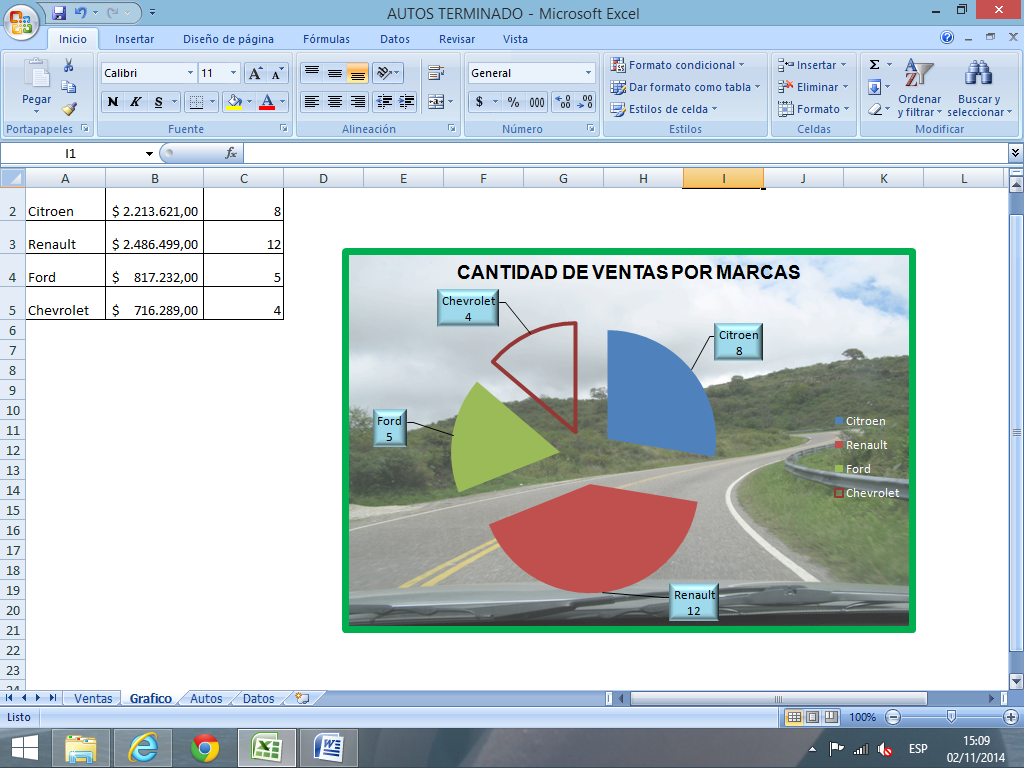 Título “Cantidad de ventas por Marcas” Fuente Arial 14 sin negrita.Cada serie llevará el nombre de la marca y la cantidad vendida, en dos líneas, externas y  tendrán líneas guía. Si es necesario, mover las etiquetas para que se vean las líneas guía. Las etiquetas de datos, tendrán color de relleno azul y efecto bisel a tu elección.El área del gráfico tendrá:Borde verde de 5 puntosFondo la imagen “Camino” que se encuentra en tu carpeta de trabajoEl área de trazado no deberá tener color de relleno.Los textos de la  leyenda tendrá fuente blancaLa serie Chevrolet no tendrá relleno y un borde rojo de 3 puntosEjercicio 4Configurar la hoja Ventas, tamaño oficio (legal), vertical.Márgenes superior e inferior de 4 cm, Márgenes: izquierdo y derecho de 1 cm. 